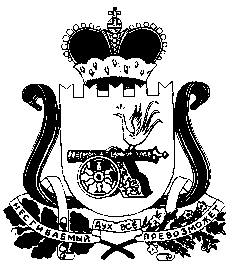 СОВЕТ ДЕПУТАТОВ СНЕГИРЕВСКОГО СЕЛЬСКОГО ПОСЕЛЕНИЯШУМЯЧСКОГО РАЙОНА СМОЛЕНСКОЙ ОБЛАСТИРЕШЕНИЕот  14 января 2015 года                                                                              №  2О   внесении   изменений  в   Решение   Советадепутатов  Снегиревского  сельского поселения     об   утверждении    «Положения   о   земельном налоге на  территории  Снегиревского сельского поселения     Шумячского   района Смоленской области  от 29.10.2007 года   №22»В соответствии с Федеральным законом Российской Федерации от 04.11.2014 г. № 347 – ФЗ «О внесении изменений в части первую и вторую Налогового кодекса Российской Федерации» Совет депутатов Снегиревского сельского поселения Шумячского района Смоленской областиРЕШИЛ:          1. Внести в Решение Совета депутатов Снегиревского сельского поселения Шумячского  района  Смоленской    области об утверждении «Положения о земельном налоге на  территории  Снегиревского сельского    поселения     Шумячского   района Смоленской области  от 29.10.2007 года   №22» (в редакции решения Совета депутатов Снегиревского сельского поселения Шумячского района Смоленской области от 28.12.2007 г. № 41, от 13.08.2008 г. № 24,от 09.07.2009 г. № 24, от 28.06.2010 г. № 12, от 13.11.2010 г. № 13, от 23.03.2011 г. № 2,от 15.09.2011 г. № 16, от 23.11.2011 г. № 34, от 09.10.2012 г. № 24,от 30.11.2012 г. № 39, от 11.03.2013 г. № 3,от 08.11.2013 г. № 24, от 24.12.2013 г. № 32, от 29.09.2014 г. №15) следующие изменения: 1) в статье 5: а) абзац второй пункта 3  признать утратившим силу;б) в пункте 4 слова «Если иное не предусмотрено пунктом 3 настоящей статьи, налоговая база для каждого налогоплательщика, являющегося физическим лицом,» заменить словами «Для налогоплательщиков – физических лиц налоговая база»;2) в пункте 2 статьи 8 слова «налогоплательщиков – организаций и физических лиц, являющихся индивидуальными предпринимателями,» заменить словами «налогоплательщиков–организаций»;3)  в статье 11:а) абзац второй пункта 2 признать утратившим силу;б) пункт 3 изложить в следующей редакции:«3. Сумма налога, подлежащая уплате в бюджет налогоплательщиками – физическими лицами, исчисляется налоговыми органами.»;в) в пункте 5 слова «налогоплательщиками, являющимися организациями или индивидуальными предпринимателями,» заменить словами «налогоплательщиками–организациями»;г) в пункте 11 слова «физическими и»  и слова «или физическими лицами, являющимися индивидуальными предпринимателями,» исключить;4) в пункте 2 статьи 12 слова «налогоплательщиков – организаций» заменить словами «налогоплательщиков-организаций», слова или физических лиц, являющихся индивидуальными предпринимателями,» исключить;5) в пункте 1 статьи 13 слова «Налогоплательщики – организации» заменить словами «Налогоплательщики–организации», слова «или физические лица, являющиеся индивидуальными предпринимателями, в отношении земельных участков, принадлежащих им на праве собственности или праве постоянного (бессрочного) пользования и используемых (предназначенных для использования) в предпринимательской деятельности,» исключить.2. Настоящее решение применяется в отношении налоговых периодов начиная с 2015 года.3. Настоящее решение подлежит опубликованию в печатном средстве массовой информации  Снегиревского сельского поселения Шумячского района Смоленской области  «Вестник».Глава муниципального образованияСнегиревского сельского поселения                                           Шумячского района Смоленской области                                                             Л.И.Круткина                                                                         